Сведения о численности муниципальных служащих Администрации Куйбышевского сельсовета Рубцовского района Алтайского края и фактических затрат на их денежное содержаниеза 6 месяцев 2024 годаГлава сельсовета                                                    С.В.Гиль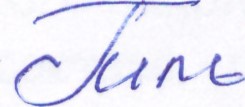 Категория работниковСреднесписочная численность работников, чел.Фактические расходы на заработную плату работников за отчетный период, тыс.руб.Муниципальные служащие органов местного самоуправления сельского поселения1146,3